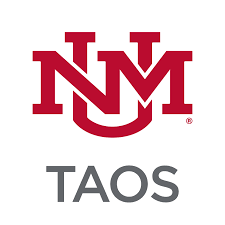 ADVISORY BOARD MEETINGWednesday, March 13, 2024UNM-Taos Rio Grande Hall, Room 116 120 Civic Plaza DriveTaos, NM  875714:00 to 5:00 PMPUBLIC ZOOM MeetingUNM Taos Advisory Board MeetingTime: Mar 13, 2024 04:00 PM Mountain Time (US and Canada)Join Zoom Meetinghttps://unm.zoom.us/j/92821221891Meeting ID: 928 2122 1891Passcode: 704787AGENDACall to OrderRoll CallApproval of the Agenda (Action) Roll Call VoteUNM-Taos Land AcknowledgmentNew Business – Review the vision and plans for the UNM-Taos Observatory and Space STEM Center.Approval of Plans for UNM Taos Observatory and Space STEM Center - (Action) Roll Call VoteAdjournment